Программа краткосрочного курса по формированию метапредметного результата «Умение интерпретировать полученную информацию с заданной точки зрения» «Учимся составлять инструкции»Авторы:МОБУ «Гимназия №3» г. КудымкараДунаева Ирина Михайловна, учитель математикиПолушкина Галина Андреевна, учитель биологии и химииПлотникова Е.П., учитель биологииШарова Наталья Александровна. зам.директора по НМРКатегория учащихся, для которой предназначена данная программа: учащиеся 6-7 классовКоличество часов: 4 часаАктуальность программыУмение интерпретировать полученную информацию с заданной точки зрения входит в состав логических познавательных универсальных учебных действий. На основе диагностических фактов выявлено, что у учащихся слабо развито умение интерпретировать заданный текст в инструкцию. В то же время практически отсутствуют методические и дидактические материалы для создания учебных ситуаций развития этого умения на уроках.Ожидаемые результаты реализации программыДанная программа ориентирована на развитие умения интерпретировать полученную информацию с заданной точки зрения, а именно – интерпретировать текст в инструкцию. В результате изучения курса у учащихся:- будет сформировано представление об инструкции как документе, отвечающем определенным критериям;- сформировано умение интерпретировать текст в инструкцию.Необходимое ресурсное обеспечение реализации программыЗанятия проводятся в учебном кабинете, оборудованном АРМом учителя. При проведении занятий используются дидактические материалы и диагностические работы, распечатанные на каждого учащегося.План реализации программыМетодические материалы для проведения занятийЗанятие 1. Что такое инструкция?Задачи: - провести входную диагностику,- замотивировать учащихся к развитию умения интерпретировать информацию с заданной точки зрения.Ход занятия1. Мотивация, определение темы занятия.Мультфильм «Фиксики. Инструкция».2. Обсуждение критериев оценивания инструкций. (Приложение 1.)3. Контрольное мероприятие.4. Учебная ситуация: выбрать из предложенных текстов те, которые можно назвать инструкцией. Объяснить выбор. (Приложение2.)5. Учебная ситуация: в группах сформулировать определение «инструкция – это…». Обсуждение.6. Рефлексия. Продолжить одну из фраз: я узнал…, я понял…, новым было…, трудности вызвало…, не получилось… и т.п.Приложение 1.Приложение 2.Текст 1.Как замочить и прорастить семена в домашних условияхСемена некоторых растений сеют сухими, без подготовки (кресс-салат, редис, горчица). Но некоторые садовые культуры не всходят без проращивания или дают побеги неравномерно. Как прорастить семена, необходимо знать каждому садоводу. Как замочить семенаДля того чтобы семена быстро и дружно проросли, нужно правильно замочить их. Для этого лучше использовать талую воду. Ее можно сделать, растопив чистый снег или использовать замороженную и растаявшую водопроводную воду в пластиковой бутылке, а потом, когда она растает, использовать.Замачивание длится около 24 часов при комнатной температуре.Семена помещают между несколькими слоями марли в плоскую тарелку. Важно, чтобы вода покрывала ткань только слегка. Если семена полностью погрузятся в жидкость, то они задохнутся. Важно, чтобы они все время оставались во влажной среде. За этим нужно следить и подливать жидкость 3—4 раза в день. Частота полива зависит от сухости воздуха в вашей квартире.Зная, как прорастить семена, вы сможете получить максимально ранние всходы, а также продлить период потребления свежих плодов и зелени. Текст 2.Проращивание семянвозьмите тарелку и уложите на её дно фильтровальную бумагу. на бумагу положите 10 предварительно замоченных (в течение 8–10 ч) семян огурцов.смочите бумагу водой и следите, чтобы во время опыта она была постоянно влажной.закройте тарелку полиэтиленовой плёнкой.поставьте тарелку в тёплое место.через сутки обследуйте семена, изменения заносите в дневник наблюдений.Текст 3.Работа цифрового фотоаппаратаДо нажатия клавиши затвора в зеркальных фотоаппаратах между объективом и матрицей расположено зеркало, отражаясь от которого, свет попадает в видоискатель. В незеркальных фотоаппаратах и зеркальных фотоаппаратах в режиме Live View свет из объектива падает на матрицу, при этом на ЖК экран выводится изображение, сформированное на матрице. В некоторых фотоаппаратах при этом может происходить автоматическая фокусировка.При неполном нажатии клавиши затвора происходит выбор всех автоматически выбираемых параметров съёмки (фокусировка, определение экспопары, чувствительности фотоматериала (ISO) и т. д.).При полном нажатии происходит съёмка кадра, и считывание информации с матрицы во встроенную память фотоаппарата (буфер). Далее производится обработка полученных данных процессором с учётом установленных параметров коррекции экспозиции, после чего данные сжимаются в формат JPEG и сохраняются на флэш-карту.Текст 4.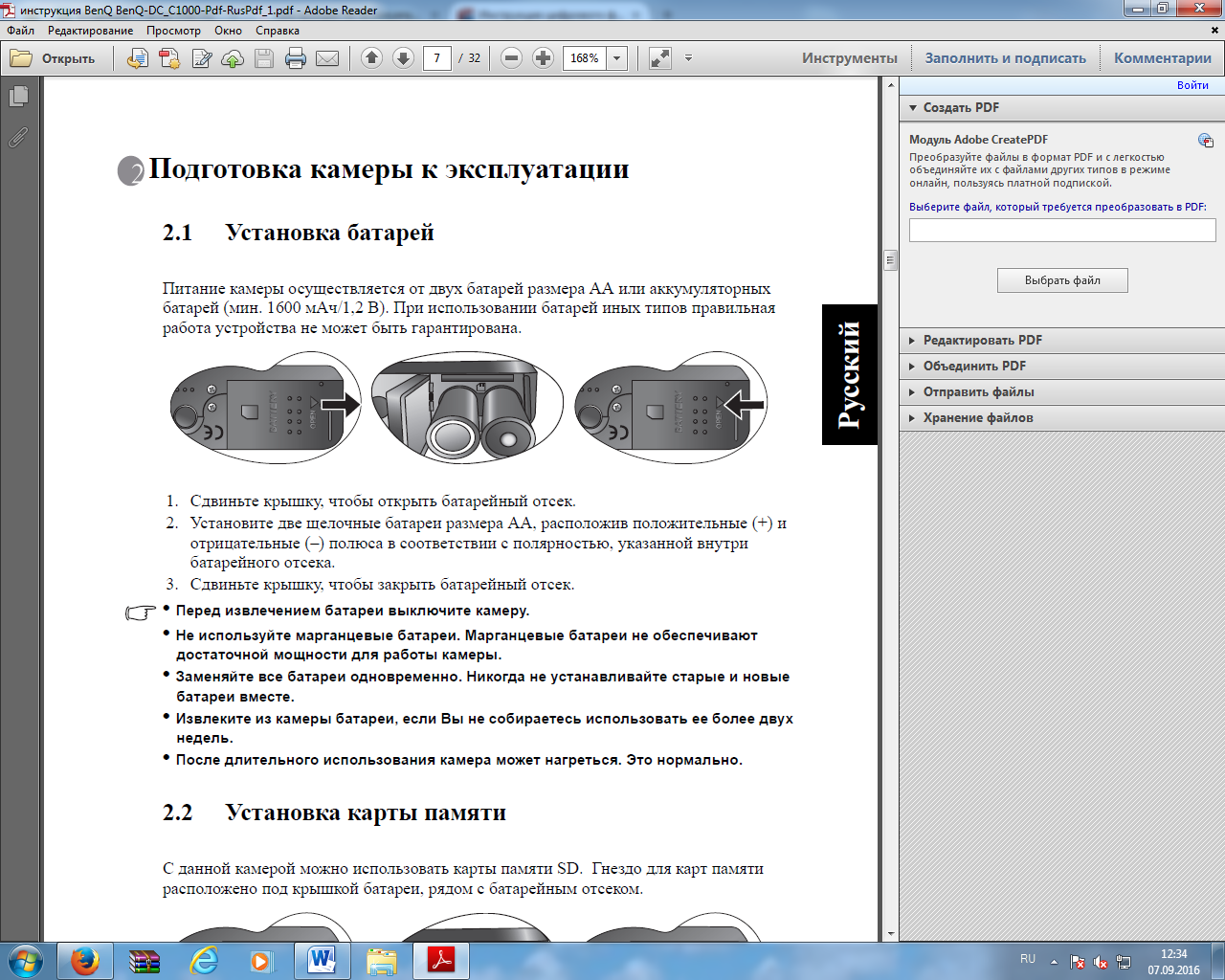 Текст 5.Горящее летнее солнце дарит нам не только загар, но и огромное множество одновременно созревающих фруктов и овощей. Быстро заготовить и сохранить полезные свойства плодов поможет электрическая соковыжималка «Журавинка». Инструкция к ней показывает всю добротность изделия, которую гарантирует ее производитель – крупнейшее белорусское предприятие ОАО «Могилевский завод «Электродвигатель».СВСП301П «Журавинка» – соковыжималка, которая отличается повышенной производительностью (не менее 0,55 кг/мин), а следовательно, большой мощностью и расходом электроэнергии (не более 0,16 кВт/час). Готовый сок, который получается после переработки плодов, соответствует уровню 90-95 % (содержание мякоти). Модели оснащены ручным сбросом жмыха, что позволяет отжать его действительно досуха.Соковыжималка «Журавинка», рекомендуется большинством хозяек. Они советуют приобретать модифицированные модели - такие устройства специализируется не только на соках. В зависимости от модификации могут прилагаться дисковые терки для нарезки и насадка для шинковки. Благодаря им модель СВСП301МБ идеально нарежет кубиками или ломтиками продукты, а также поможет с шинковкой. Текст 6.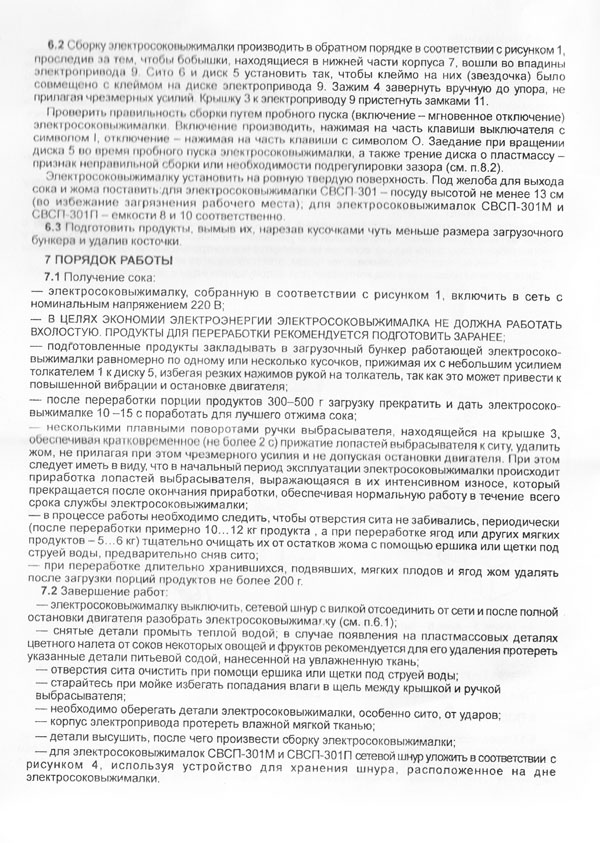 Занятие 2. Как текст превратить в инструкцию.Задачи: - сформировать понимание учащимися критериев к инструкции,организовать деятельность по интерпретации информации в инструкцию.Ход занятия1. Краткое представление учителем итогов контрольного мероприятия. Совместно с учащимися формулировка задач занятия.2. Учебная ситуация: выберите из предложенных определений, то которое на ваш взгляд лучше раскрывает, что такое инструкция. Обоснуйте свой ответ.Инструкция – это свод правил, согласно которому устанавливается порядок выполнения различных действий.Инструкция — это правовой акт, издаваемый или утверждаемый в целях установления правил, регулирующих организационные, научно-технические, технологические, финансовые и иные специальные стороны деятельности учреждений, организаций, предприятий, должностных лиц и граждан. Основной целью инструктивной документации является обучение последовательности. Инструкция – официально-деловой стиль речи.3. Какие бывают инструкции? В каких сферах деятельности человеку необходимы инструкции? (По применению приборов, по приему лекарств, по организации какой либо деятельности, проведению опытов…)Учебная ситуация: преобразование текста в инструкцию по проведению опыта. (Работа в группах) (Приложение 1.)4. Группы обмениваются инструкциями и проводят опыты.5. Группы оценивают инструкцию по критериям, представитель каждой группы выступает с итогами (удалось ли провести опыт по инструкции, соответствие инструкции критериям).6. Рефлексия. Работая в группе, вы общались. Как это влияло на результат?* работа стала более эффективной;…* это тормозило процесс, потому что…;* в работе мы допускали неточности…;* все (не все) участники группы были активны.Приложение 1.1.Тонет или не тонетДаже тем, кто не умеет хорошо плавать, знакомо чувство легкости, когда при погружении в воду качаешься на волнах. Вода поддерживает твердые тела, уменьшая их вес. Но почему одни тела тонут, а другие нет?Деревянный шарик, положенный на воду, не тонет. А вот железный шарик того же размера сразу же тонет, хотя он вытесняет столько же воды, как и деревянный. Это объясняется тем, что железо плотнее, чем дерево или вода. Тело, плотность которого больше, чем плотность воды тонет. Но почему не тонут корабли, построенные из плотного металла? Понять это поможет несложный опыт. Для его проведения потребуется два кусочка пластилина одинакового размера. Плотность пластилина больше плотности воды, значит, пластилин должен тонуть в воде. Если в емкость с водой опустить шарик слепленый из одного куска пластилина, он опустится на дно. А если из другого куска слепить лодочку и опустить на поверхность воды, она будет плавать. Даже если корабли построены из плотного материала, они не тонут, так как внутри корабля имеются воздушные полости. Поэтому средняя плотность корабля меньше плотности воды. Таким образом, плавучесть тела зависит от его плотности и от его формы.ЗаданиеИспользуя информацию текста, составьте инструкцию по проведению опыта, который продемонстрирует, что плавучесть предмета зависит от формы тела.2. Статическое электричествоЛюди постоянно сталкиваются со статическим электричеством, точнее с его проявлениями. Однако не многие из нас всерьез задумывались о природе его возникновения,  физических свойствах, характеристиках. Для молекулы или атома любого вещества нормальным является равновесное состояние, т.е. число положительных и отрицательных частиц в атоме одинаково. Но электроны вещества могут перемещаться от одного атома к другому, тем самым формируя положительный или отрицательный заряд атома. Именно такой дисбаланс в атомах и молекулах формирует статическое электрополе.Как наэлектризованные тела либо притягиваются, либо отталкиваются можно пронаблюдать, поделав несложный опыт. Если два надутых воздушных шарика, привязанных к одной веревке потереть шерстяной тканью и подвесить, шарики будут отталкиваться. Это происходит потому, что предметы из одного и того же материала приобретают одинаковый заряд. А так как одноименные заряды отталкиваются, то шарики, имеющие оба отрицательный заряд, удаляются друг от друга. Но если между шариками вставить лист бумаги, они сблизятся. Лист бумаги не наэлектризован, он имеет одинаковое количество отрицательных и положительных зарядов, его положительные заряды притягивают отрицательные заряды шариков.ЗаданиеИспользуя информацию текста, составьте инструкцию по проведению опыта с воздушными шариками, который продемонстрирует действие статического электричества.3. Какого цвета свет?Белый свет представляет собой оптическое излучение, в основе которого лежит сложный спектральный состав, знакомый человеку по такому явлению как радуга. Белый свет – это смесь нескольких монохроматических цветов: красного, оранжевого, желтого, зеленого, голубого, синего и фиолетового.Первым человеком, научно доказавшим деление луча белого света на 7 основных цветов, был Исаак Ньютон. Он провел опыт, который заключался в следующем. На пути узкого пучка солнечного света, который проникал в темную комнату через отверстие в оконной ставне, Ньютон поставил трехгранную призму. Проходя через стекло, луч преломлялся и давал на противоположной стене удлиненное изображение с радужным чередованием цветов, которых Ньютон насчитал семь. Позже эти семь цветов были названы спектром. А сам процесс деления светового луча стали именовать дисперсией. Можно провести и обратный опыт и превратить цветной волчок в белый. Если волчок изготовленный из картонного круга диаметром 10 см. и карандаша, вставленного в центр круга острием вниз, раскрасить в семь цветов радуги и раскрутить, то во время вращения цвета сливаются и диск кажется почти белым.  Чтобы изготовить такой волчок надо с помощью транспортира разделить круг на семь секторов, каждый должен быть примерно 51 и раскрашены в порядке: красный, оранжевый, желтый, зеленый, голубой, синий, фиолетовый.Смесь семи цветов, получаемая при вращении диска, дает беловатый оттенок.
ЗаданиеИспользуя информацию текста, составьте инструкцию по проведению опыта «Цветной волчок», который продемонстрирует, как семь цветов радуги смешиваются в белый цвет.4. Магнитная сила может победить силу тяжестиО магнитах люди узнали давно и стали использовать его свойства в своих целях. Во всех отраслях жизни магнит - постоянный спутник. Благодаря свойству магнитов воздействовать на расстоянии и через растворы, их используют в химических и медицинских лабораториях, где нужно перемешивать стерильные вещества в небольших количествах. Магниты используют под водой. Благодаря своей способности притягивать предметы под водой магниты используются при строительстве и ремонте подводных сооружений. С их помощью очень удобно закреплять и прокладывать кабель или держать под рукой инструмент. Чтобы отсортировать на складе металлолома железный и стальной лом от лома цветных металлов применяют огромные электромагниты. Магнит притягивает другие магниты и предметы из магнитных материалов, зачастую не находясь в соприкосновении с ними. Такое действие на расстоянии объясняется существованием в пространстве вокруг магнита магнитного поля. Некоторое представление об интенсивности и направлении этого магнитного поля можно получить, доставая вырезанных из пластика рыбок с прикреплёнными скрепками из воды. Рыбки «подплывают» к магниту. Такое впечатление, что они вот-вот клюнут. Это потому, что сила магнита больше, чем сила тяжести, которая тянет рыбок на дно.ЗаданиеИспользуя информацию текста, составьте инструкцию для проведения опыта, который продемонстрирует, как магнитная сила победит силу тяжести.Занятие 3. Практикум «Преобразуй текст в инструкцию»Задачи:- создать ситуации, способствующие развитию умения интерпретировать информацию в инструкцию.Ход занятия1. Краткий анализ учителем инструкций	 к опытам, составленных учащимися на прошлом занятии. Совместно с учащимися формулировка задач занятия.2. Учебная ситуация: «Экспертное бюро»Учащиеся делятся на группы по 4 человека, каждая группа – экспертное бюро. Учащимся предлагается ознакомиться с «Мнением эксперта» по составлению инструкций (Приложение 1.) и отредактировать инструкцию по проведению опыта, составленную на предыдущем занятии. 3. Практикум «Преобразуй текст в инструкцию». (Приложение 2.) Задания выполняются учащимися индивидуально по вариантам.4. Взаимопроверка учащимися результатов с использованием контрольных критериев оценивания инструкции.   5. Рефлексия. Своей работой на занятии я…, занятие дало мне для жизни…, было трудно…, было интересно… и т.д.Приложение 1.Мнение экспертаЗаголовок инструкции должен быть конкретным, по возможности эффектным - он должен заинтересовать читателя. Лучше придумать заголовок, когда весь текст уже написан.Длинный документ читать утомительно и неудобно, в нем трудно ориентироваться. Короткие слова, простые предложения: читатель должен сосредоточиться, а не рассеивать внимание на лишние «украшательства».Не используйте сокращения.Не забывайте, что вы пишите инструкцию для живого человека. Представьте, что ваш читатель – обычный подросток. Четко разъясняйте, что и как делать на каждом конкретном этапе. Никогда не пропускайте пункты, это приведет к недопониманию и будущим ошибками и просчетам.Каждый абзац – это призыв к действию, поэтому нужно использовать глаголы в повелительном наклонении (достаньте, возьмите, присоедините и т.п.). Указывайте самые простые и понятные действия («нажмите выключатель»), их возможные результаты («лампочка потухнет»).Каждый следующий шаг вашей инструкции должен зависеть от результата предыдущего («лампочка потухнет» – «если лампочка не потухла…»).Предоставляйте полную информацию. Если упустить какой-нибудь важный шаг при описании методики, то это может привести в невозможности выполнения задания.Как можно чаще разбивайте текст на пункты. Сплошной текст читать неудобно.Составив инструкцию, поставьте себя на место того кто ею пользуется и мысленно попытайтесь её выполнить.Приложение 2.1 вариант.Представьте, что вы редактор журнала «Юный натуралист». Молодому журналисту было поручено подготовить инструкцию для юных аквариумистов о том, как поменять воду в домашнем аквариуме. Отредактируйте его текст, так, чтобы он стал инструкцией.Для того, чтобы обладатель аквариума мог как можно дольше наслаждаться видом флоры и фауны и чувствовать на себе успокоительное действие рыбок, необходимо правильно производить чистку аквариума. Если вы задумались над тем, как менять воду в аквариуме, вам придется приобрести определенные знания и навыки. К замене воды в аквариуме нужно подготовиться загодя.Вам понадобится глубокая емкость, наполненная отстоянной водой. Если вы используете воду из-под крана, нужно, чтобы она отстоялась не менее трех дней. Это необходимо для того, чтобы хлор и другие вредные вещества полностью исчезли. В противном случае ваши воспитанники и растительность могут погибнуть.Из аквариума нужно вынуть по очереди все растения, перед тем, как окунуть их в емкость с отстоянной водой, промойте их под струей проточной воды. Если растения имеют увядшие части, от них лучше избавиться. К растениям необходимо поместить и аквариумных улиток.Рыбок необходимо поместить в отдельную небольшую емкость с отстоянной водой. Скорее всего, они будут напуганы, и сделать это будет не так-то просто. С помощью сачка по очереди выловите всех рыбок.Когда в воде остались только неживые предметы. Вытяните камни, украшения и всевозможные фигурки из воды. Их нужно будет тщательным образом промыть в горячей воде. Ни в коем случае нельзя мыть эти предметы   моющими средствами, т.к. химические вещества могут остаться на поверхности.Чистить аквариум необходимо под горячей водой жесткой щеткой после того, как слили из него воду. Сначала очищают стенки, дальше переходят к дну. Не забывайте о запрещении, наложенном на моющие средства. Придется обойтись только водой и щеткой.После того, как ваш аквариум стал полностью чистым,  верните на место все камни и аксессуары, потом закрепите все водные растения. Работать нужно оперативно, чтобы растительность не успела повянуть. Теперь аквариум необходимо наполнить отстоянной водой, вливать ее необходимо тонкой струйкой, постепенно, чтобы сделанный вами дизайн не был нарушен. Потом опустите в воду улиток, и только в последнюю очередь рыбок.2 вариант.Используя информацию текста, составьте инструкцию по выращиванию кристаллов в домашних условиях.         Вы когда-нибудь видели кристаллы? Если ответ утвердительный, то не станете отрицать, что это необычайно интересное зрелище. Кристаллы так красиво переливаются под солнечными лучами, а их грани зачастую образуют удивительные узоры. А знаете ли вы, что они могут создаваться не только природой, но и людьми? Спрашивается, как вырастить кристалл в домашних условиях? Для начала нужно приготовить насыщенный раствор выбранной соли. Насыпьте ее в кастрюлю с тёплой  водой (лучше дистиллированной). Добавляйте и перемешивайте соль до тех пор, пока она не перестанет растворяться.  Чтобы убрать излишки соли, раствор необходимо профильтровать через марлю или фильтровальную бумагу.
Затем следует изготовить «затравку», которая будет своеобразным «эмбрионом» кристалла. Ведь, как известно, ни один предмет не появляется ниоткуда. Затравкой может стать пуговица, необходимо вымочить ее в насыщенном растворе соли, а после этого высушить. Если вам больше по душе кристаллик, то, подбирая его, нужно учитывать следующее: 
размеры (примерно с ту же пуговицу), отсутствие повреждений (царапины, испорченные грани и т.п.) Все, «затравка» готова. Теперь привяжите ее к нитке и опустите в банку с фильтратом от  насыщенного раствора. Затем поставьте емкость с раствором и «затравкой» в место с постоянной температурой. Теперь остается только ждать. Кристалл начнет расти через 3 дня, но полностью им наслаждаться можно через 2 недели.
Рекомендуется каждую неделю обновлять раствор по вышеприведенной схеме. Когда кристалл достигнет нужного размера, вытащите и высушите его, а затем смажьте бесцветным лаком (это нужно для того, чтобы плод работы красиво блестел и был защищен от царапин). 3 вариант.Прочитайте текст и составьте инструкцию о том, как изготовить компас в домашних условиях».Компас – вещь, которую можно найти не в каждом доме, но сделать его самостоятельно не составит большого труда. Из подручных средств, можно изготовить простейший компас, который позволит вам определить стороны света.Описание магнитного компаса для определения сторон света впервые изложено в китайском манускрипте «Уцзин Цзунъяо» 1044 г. Китайцы применяли водяной компас: в чашку с водой помещали намагниченную стальную стрелку в форме рыбки длиной в 5 - 6 см. Голова рыбки всегда указывала на юг. В дальнейшем рыбка претерпела ряд изменений и превратилась в компасную иглу.Для изготовления водяного компаса вам понадобится стеклянная или керамическая емкость с пресной водой. Роль поплавка для стрелки компаса может выполнить кусочек поролона или пенопласта размерами примерно 3×3 см. В стрелку компаса превратится швейная игла. Необходимо сделать так, чтобы один конец иглы был намагничен, а другой нет. Намагнитить швейную иголку можно, приложив ее минут на 5 к магниту. Имейте в виду, что север будет показывать тот конец иголки, который был приложен к магниту. Чтобы не забыть об этом, можно пометить намагниченный конец иглы краской. Подготовленной иглой, проколите по центру поплавок из поролона. Если в качестве поплавка используется пенопласт, аккуратно ножом вырежьте в верхней части поплавка желобок для иглы. Осталось опустить конструкцию в емкость с водой. Совершив несколько вращений, иголка остановится в определенном положении: намагниченный конец будет указывать на Север, противоположный конец, соответственно, на Юг.Занятие 4. Итоговое занятие.Задачи:- создать условия для интерпретации информации, проверить умения учащихся.Ход занятия1. Мотивация, сообщение цели занятия.Это последнее занятие курса, сегодня мы подведем итоги освоения вами умения интерпретировать текст в инструкцию.2. Учебная ситуация «Эксперты»Давайте вспомним, каким требованиям должна отвечать инструкция?(Записана в виде пунктов, которые сформулированы как указания, кратко, последовательно, без лишней информации и т.д.)Прочитайте три варианта инструкции «Как готовить домашнее задание по математике» (Приложение 1.) и оцените их по критериям. (Задание можно выполнить индивидуально или в парах.)3. Итоговое контрольное мероприятие выполняется индивидуально. (Приложение 2.)4. Подведение итогов освоения курса. Метод «Шесть шляп мышления». Коллектив делится на пять групп, каждая группа получает шляпу определенного цвета. В соответствии с цветом готовит высказывания об итогах освоения курса. Синяя шляпа достается учителю.Белая шляпа: информацияЧто мы уже знаем, какая ещё информация нам необходима, и как нам её получить.Красная шляпа: чувства и интуицияВысказывают чувства, не вдаваясь в объяснения о том, почему это так, кто виноват и что делать.Чёрная шляпа: критикаНужно определить, что было трудно, неясно, проблематично, выделить противоречия, недостатки, но и объяснить, почему так произошло, проанализировать их причины.Жёлтая шляпа: логический позитивВыделяются позитивные стороны, но и называются аргументы, почему они являются такими.Зелёная шляпа: креативностьКак можно было бы что-то усовершенствовать или изменить. Синяя шляпа: управление процессом (Шляпа учителя)Подведение итогов учителем.Приложение 1.Как готовить домашнее задание по математике 1.Выполнять домашнее задание нужно в тетради, если его задали письменно, а устное просто по учебнику. Чтобы хорошо выполнить домашнее задание по любому предмету надо правильно подготовить рабочее место, достать все необходимое. Потом прочитать, что задали и выполнить. Проверить и сложить все в портфель.Как готовить домашнее задание по математике 2.1.Чтобы выполнить домашнее задание надо достать дневник, тетрадь и учебник, черновик, посмотреть, что задали в дневнике.2.Надо открыть учебник и тетрадь и выполнить задание, которое задавали. Учебник можно поставить на подставку, а тетрадь положить перед собой на стол.3. Когда все напишешь, можно еще раз прочитать задание  и прочитать, как ты сделал. Исправить ошибки если они найдутся.4. Когда выполняешь домашнее задание, нужно сделать так, чтобы никто не мешал. Надо правильно сидеть за столом, чтобы не было искривления позвоночника.
5. Если оказалось, что есть ошибки, их надо исправить.Как готовить домашнее задание по математике 3.1.Подготовь дневник, тетрадь, учебник,  пенал и черновик.
2.Посмотри задание по дневнику.
3.Найди заданное упражнение в учебнике.
4.Выполни задание.5.Проверь.6. Убери предметы из пункта 1 в портфель.Лист для экспертной оценки инструкций «Как готовить домашнее задание по математике»Приложение 2.Прочитай текст и выполни задание.Сенполия (комнатная фиалка) – это одно из самых популярных комнатных растений. Иногда так хочется иметь целую оранжерею этих красивых цветов, подарить красивые розетки фиалок знакомым. Попробуйте размножить фиалки вместе с нами. Один из самых популярных способов размножить фиалку – это размножение листочками.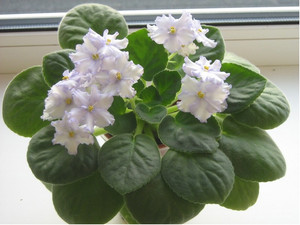 Растение, от которого будет происходить размножение, должно быть здоровым, не зараженным, взрослым. Поэтому важно проверить, нет ли вредителей или каких-либо болезней. От правильного выбора листа для размножения будет зависеть, как будет расти будущая фиалка. Листочки и фиалок растут рядочками. С нижнего, первого ряда листья лучше не брать. Они старые и деток еще долго не дадут после пересадки. В середине розетки фиалок листики маленькие, поэтому не нужно брать и их, ведь можно повредить растение, и оно может даже погибнуть. Лучше всего выбирать лист из третьего или второго снизу ряда.Некоторые владельцы фиалок просто отламывают выбранный лист. Но лучше все-таки использовать нож с острым лезвием. Это будет более безобидно и вероятность повреждения фиалки значительно уменьшится. Срез надо делать косым, под углом в сорок пять градусов. Инструмент (нож) должен быть перед этим продезинфицирован. Когда листик отрезается, должен остаться маленький «пенечек» примерно в пять миллиметров. Важно присыпать место среза активированным углем. После данных действий можно производить укоренение.Укоренить листочек можно в воде. Для такого метода нужен стакан на 200 мл (одноразовый – лучше всего). Вода должна быть прокипяченной. Также понадобится активированный уголь (одна таблетка).В стакан необходимо налить чистую кипяченную воду и растворить таблетку угля. Листик погружается в воду на один сантиметр. Можно поставить его не на светлое, теплое место, постоянно подливать воду по мере ее испарения, чтобы сохранить одинаковый уровень. Пересаживать укорененный листок в грунт можно, когда корешки достигнут 1 см. в длину.Представь, что ты опытный цветовод и тебе поручили подготовить инструкцию по размножению фиалки укоренением листа. Составь инструкцию, используя информацию текста.№Этап/темазадачиКол-во часовУчебные ситуации и способыдеятельностипедагога и учащихсяРезультат1Что такое инструкция?- Провести входную диагностику- Замотивировать учащихся к развитию умения интерпретировать информацию с заданной точки зрения1Проведение входной диагностической работы. Учебные ситуации: выбрать из предложенных текстов те, которые можно назвать инструкцией; в группах сформулировать определение «инструкция – это…»Письменные ответы учащихся2Как текст превратить в инструкцию- сформировать понимание учащимися критериев к инструкции,- организовать деятельность по интерпретации информации в инструкцию разных видов1Учебные ситуации:-оценить тексты по критериям, которым должна отвечать инструкция,- преобразователь текст в инструкцию по проведению опыта и провести опыт по инструкции.Работа в группах; выступление представителей каждой группы. Самостоятельно интерпретированная информация оцененная по критериям3Практикум «Преобразуй текст в инструкцию»Обеспечить ситуации, способствующие развитию умения интерпретировать информацию1Учебные ситуации: - «Экспертное бюро»- преобразуем информацию в инструкцию по применению приборов, инструкцию по проведению опытов и т.д.Самостоятельно интерпретированная информация4Итоговое занятие.РефлексияСоздать условия для интерпретации информации, проверить умения учащихся1Итоговое контрольное мероприятие.Круглый стол по подведению итогов (чему я научился? где это пригодится?).Обсуждение результатов контрольного мероприятияКритерии Содержание критерияПока-затели Форма представления ответа соответствует заданной интерпретации(инструкция)Ответ записан в виде пунктов, которые сформулированы как указания (глаголами)2Форма представления ответа соответствует заданной интерпретации(инструкция)Форма представления частично соответствует заданной: ответ записан в виде пунктов, но не как указания или ответ записан не по пунктам, но как указания.1Форма представления ответа соответствует заданной интерпретации(инструкция)Не соответствует0Качество интерпретацииОтсутствуют высказывания не соответствующие заданной интерпретации (т.е. то, что не относится к инструкции)1Качество интерпретацииОтсутствуют логические противоречия, неточные высказывания1Объем интерпретации5 и более предложений2Объем интерпретации4-3 предложения1Объем интерпретации2 предложения и менее0Max:Max:6Критерии Содержание критерияПока-затели Как готовить домашнее задание по математикеКак готовить домашнее задание по математикеКак готовить домашнее задание по математикеКритерии Содержание критерияПока-затели 123Форма представления ответа соответствует заданной интерпретации(инструкция)Ответ записан в виде пунктов, которые сформулированы как указания (глаголами)2Форма представления ответа соответствует заданной интерпретации(инструкция)Форма представления частично соответствует заданной: ответ записан в виде пунктов, но не как указания или ответ записан не по пунктам, но как указания.1Форма представления ответа соответствует заданной интерпретации(инструкция)Не соответствует0Качество интерпретацииОтсутствуют высказывания не соответствующие заданной интерпретации (т.е. то, что не относится к инструкции)1Качество интерпретацииОтсутствуют логические противоречия, неточные высказывания1Объем интерпретации5 и более предложений2Объем интерпретации4-3 предложения1Объем интерпретации2 предложения и менее0Max:Max:6